Pesterzsébet, 2017. június 11.Takaró Tamás, esperesBábelLectio: I. Mózes 11, 1-9 „Mind az egész földnek pedig egy nyelve és egyféle beszéde vala. És lőn mikor kelet felől elindultak vala, Sineár földén egy síkságot találának és ott letelepedének. És mondának egymásnak: Jertek, vessünk téglát és égessük ki jól; és lőn nékik a tégla kő gyanánt, a szurok pedig ragasztó gyanánt. És mondának: Jertek, építsünk magunknak várost és tornyot, melynek teteje az eget érje, és szerezzünk magunknak nevet, hogy el ne széledjünk az egész földnek színén.Az Úr pedig leszálla, hogy lássa a várost és a tornyot, melyet építenek vala az emberek fiai. És monda az Úr: Ímé e nép egy, s az egésznek egy a nyelve, és munkájának ez a kezdete; és bizony semmi sem gátolja, hogy véghez ne vigyenek mindent, amit elgondolnak magukban. Nosza szálljunk alá, és zavarjuk ott össze nyelvöket, hogy meg ne értsék egymás beszédét.És elszéleszté őket onnan az Úr az egész földnek színére; és megszűnének építeni a várost. Ezért nevezék annak nevét Bábelnek; mert ott zavará össze az Úr az egész föld nyelvét, és onnan széleszté el őket az Úr az egész földnek színére.”Alapige: Zsoltárok 2, 1-4„Miért dühösködnek a pogányok, és gondolnak hiábavalóságot a népek? A föld királyai felkerekednek és a fejedelmek együtt tanácskoznak az Úr ellen és az ő felkentje ellen: Szaggassuk le az ő bilincseiket, és dobjuk le magunkról köteleiket! Az egekben lakozó neveti, az Úr megcsúfolja őket.”Kedves Testvérek! A bibliai kijelentés, mint ami Isten szavának a hordozója, beszél néhány olyan eseményről, olyan dologról, ami az egész emberiség életét meghatározza mindmáig és meg fogja határozni örökké. Ebből a néhányból szeretnék elétek hozni egy párat. A kezdetekről, amely Isten örökkévalóságából indul, és a teremtésből indul. Így kezdődik mindaz, amit Isten örökké való módon kijelentett. Ő az örökkévaló és az Ő örökkévalóságából indul minden. És a mindenség teremtője Ő. És ezen belül beszél a Biblia arról, rögtön a kezdet kezdetén, hogy az ember nem valami hosszú fejlődés eredményeképpen lett emberré, alakult ki. Nem valamilyen evolúciós szelekció végén történik meg, hogy a legfejlettebb emlős lényként ott lesz az ember. Azt jelenti ki Isten, hogy az ember kreáció, teremtmény. Méghozzá Isten teremtménye, aki élő lélekké úgy lett, hogy Isten magából lehelt bele életnek leheletét. Sőt, nem csak ezt mondja a teremtés kapcsán az Isten, hanem azt, hogy meg is ajándékozta az embert egy különös dologgal, és ezt így mondja a Biblia, hogy „istenképűséggel”. Kevéssel tette magánál kisebbé Isten az embert. Aztán beszél a Biblia az ember bűnbeeséséről és annak sokféle szörnyű következményéről is. És ennek kapcsán a halálról, hogyan jön be a halál, mint a bűn büntetése az ember életébe. Aztán hírt kapunk az első világdrámáról is, ez volt az özönvíz.De olyan jó olvasni, újra és újra találkozni azzal, hogy az ember minden Istentől való távolodása, engedetlensége közepette és ellenére is, mindig felhangzik Isten ígérete a gyógyulásra, az újrakezdésre, a bocsánatra és a visszafogadásra. Mert örökkévaló szeretettel szereti Isten az ő ellene lázadó és szembeforduló minden ember gyermekét, kivétel nélkül mindet. Ezért van mindig új esély, új lehetőség, ezért van kész a bocsánat. Csodálatos dolog ez! És hírt kapunk a most olvasott igénkben a bibliai őstörténet egy eseményéről, amely Sineár földjén történt és így ismerős, hogy a Bábeli történés. Ez átment a mindennapi beszédünkbe is, amikor valami érthetetlen, összevissza, minden jó szándék ellenére is túl zajos, akkor azt mondjuk „bábeli zűrzavar van”, és ezzel az érthetetlenségre utalunk. Nagyon érdekes testvérek, hogy az előbb felsoroltak mindegyike a teremtésről, a bűnbeesésről, a büntetésről, a világdrámáról a legtöbb nép mitológiájában ott van. A legtöbb nép ismeri ezeket, amiket most felsoroltam, tud róla.  De a megbocsátásnak azt a módját, amiről a Biblia beszél, azt egyetlen egy nép őstörténete sem ismeri. Mert azt, hogy az Isten az ember bűne büntetését nem magán az emberen hajtja végre, hanem ártatlan, tiszta és bűntelen, szent fián helyettes áldozatként, ilyen Istenről, ilyen szeretetről, ilyen megbocsátásról, amiért a bűnös embernek semmit nem kell tennie, csak hitben elfogadnia, egyetlen vallás sem tud, egyetlen nép mitológiája sem tud.Azzal kezdtem az igehirdetést, hogy a Biblia beszámol olyan eseményekről, melyek mindmáig meghatározzák az emberiség életét. Ez azért fontos, mert ha nincs Biblia-ismerete valakinek, nem ismeri Isten kijelentését valaki, az valójában nem is érti meg azt a világot, amiben él. Hogy azt milyen erők mozgatják, milyen irányba mozgatják és milyen céllal mozgatják. Akinek nincs Bibliája és nem tudja, hogy Isten mit íratott meg örökre, az örök embernek, az nézi a televíziót, olvassa az újságot, megpróbál tájékozódni rajta, de a dolgok mélye mögé sose fog látni. Ezért kénytelen lesz hinni, amit olvas, amit mondanak neki, amit lát és hall. Kénytelen lesz hinni annak. Bibliával a kézben az ember kiváltságos helyzetbe kerül. Abba a kiváltságos helyzetbe kerül, hogy Isten világossá teszi örök időkre szólóan, hogy milyen erők, milyen irányba, és milyen céllal mozgatják ezt az egész világot. Nincs benne véletlenül semmi. Nincs benne improvizáció. Tervezetten működik valami.Régi történet ez a Bábel tornya történet a Bibliában. Az izgalmas kérdés az, hogy vajon ennek a nagyon régen megtörtént eseménynek, és több ezer évvel ezelőtt megírt eseménynek, vajon a XXI. században élő számára van-e valami, vagy vannak-e valamilyen üzenetei? Azt mondja Isten igéje egy helyen: „Minden, amit Isten megíratott a Bibliában, hasznunkra és javunkra íratta meg.” Ezért fontos dolog az a Biblia. Ezt a Bábel tornya építési történetet is Isten hasznunkra és javunkra íratta meg. Most már az a nagy kérdés, hogy mi szól a javunkra, és milyen hasznunk lehet abból, amit ebből a régi történetből Isten mára üzen a ma élő embernek? Kedves Testvérek, fölmerült bennem a gondolat, mert régóta foglalkoztam ezzel a Bábel tornya-üggyel, hogy kell-e erről nekem beszélnem, vagy nem. Őszintén megmondom, küszködtem vele. És elég hosszú ideje kis jegyzeteket készítettem, ahogy szoktam általában készülni. Aztán amikor a végére érek gondolatban a készülésnek, és leírtam mindazt, ami közbe elém jött Isten igéje alapján, akkor összeolvasom az egészet és végiggondolom hogy fontos ez? Fontos ez ma? Segít ez ma egy emberen, aki ezt elolvassa és végighallgatja? Azért kell foglalkoznunk ezzel az Isten akaratából megíratott történettel, mert azt tanítja Isten igéje, hogy nem véletlen, hogy melyik nép és család fiának születünk. Sőt. Azt mondja egy helyen, éppen a napi igében az Apostolok Cselekedeteit olvastuk, hogy még lakhelyünk határait is Isten jelölte ki. Azt jelenti ezt, hogy nem véletlenül születtünk Európába, és nem véletlenül születtünk magyarnak. Isten Igéje szerint nem véletlenül. Lehet vele vitatkozni, de Isten ezt mondja. Ebből az következik, hogy felelős vagyok azért a népért, azért a közösségért, ahova Isten belehelyezte az életemet. Felelős vagyok érte, mondja Isten igéje. Nem világpolgárnak, hanem egy nép fiának születtem a világ népei között, Isten akaratából. És akárki akármit gondol és csinál, azt olvassuk a Bibliában, hogy amikor eljön az utolsó idő, és vége lesz a világnak, és Isten ítéletre maga elé állítja a népeket. Ez van az eredeti Bibliában: „panta ethne”, elébe állíttatnak minden etnikumok. Minden etnikumok megmaradnak. Keverhetik, kavarhatják. Megmaradnak, mert nincs véletlenül, hogy valaki hova születik és minek. És attól kezdve felelőssége van. Felelősségünk van a városért. Görögül ez így van, hogy a „polisz”, innen van a politika szó. Felelősek vagyunk a poliszért, a városért, ahol élünk. Ezt jelenti igazán politizálni. A felelősség azt jelenti, hogy az Isten szerinti rosszat nem hagyom szó nélkül, és a Biblia szerinti jó mellett kiállok. Nem lehetek közömbös. Óriási erőkkel dolgoznak azért, hogy: Ne foglalkozz ezekkel a dolgokkal! Kicsi vagy te ahhoz. Nem is értesz hozzá. Nem a te dolgod. De bizony! Isten előtt felelősek vagyunk. Akkor is, ha leszoktatnak bennünket nagy sikerrel. Azt mondja az ige, hogy imádkozzak és felelősen munkálkodjak a jólétéért. Nem csak a magam jólétéért. Felelősek vagyunk Európáért, Magyarországért, népünkért, a közösségért, ahova hitünk és Isten kijelentése szerint maga az Isten helyezett. Márpedig nyilvánvalóan nagy baj van Európában. Sokféle baj. És a baj terítése eljut minden országba, Magyarországra is. Akkor nézzük csak, hogy is beszél ezekről a Biblia? Mindaz a baj, amiben jelen pillanatban élünk itt Európában, évtizedekkel ezelőtt kezdődött. Szinte észrevétlenül folyt az előkészítő munka, jól megszervezetten. Nem úgy van, hogy egyik napról a másikra csak történnek dolgok. Évtizedekkel ezelőtt jól végiggondolva, megszervezetten. És mondom, hogy megy ez: Európa meggyengítésével kezdődött. Mindig könnyebb ledönteni azt, aki erőtlenné válik, és védtelenné. Ez úgy történik, hogy a szellemi, lelki erőt adó gyökereit el kell vágni. Ahonnan táplálkozik. És ha ez megtörténik, le fog dőlni. Erőtlenné és védtelenné lesz. Itt a legdöntőbb kérdés mindig a vallástalanítás, ebből következik az erkölcsi megrogyás. Vallástalanítás. Minden megerőtlenítés ott kezdődik, hogy hagyja el az ember a vallását. És ha elhagyja, akkor erkölcsileg meggyengül. Meg kellett gyengíteni Európát. Aztán Isten helyére oda kellett állítani az autonóm, szabad, liberális, béklyóktól független, nagykorú embert. És elhitte az ember, hogy ő ilyen. Aztán elkezdődött Európa megszállása. Évtizedeken át tartott. Mára, hogy élesbe fordult a helyzet, a legszebb humanitárius elvek mögé bújva történik a teljes megszállás. Vigyázva, hogy soha ki ne mondják, hogy ez az új honfoglalás. Ez valójában Európa fegyverek nélküli kirablása. Mert Testvérek, minden háború célja, hogy amelyik országot vagy részt elfoglaltam, kirabolom. Mindig így volt. Miért indultak a háborúk? Mert itt is ez folyik. Mindig azért, hogy a legyőzöttet, a tönkretettet, az erőtlenné lettet kifosszam. Igen, megkezdődött Európa fegyverek nélküli teljes kirablása. Ehhez kellenek az átjárható határok, az egy nyelv, az egyforma pénz és sok minden más. Ugye úgy van ez Testvérek, Montecuccoli mondta: „A háborúhoz csak három dolog kell: pénz, pénz és pénz.” Európában háború folyik. Nagyon sok pénzt belefektettek azok, akik belefektették a sok pénzüket évtizedek óta. A sajátjukat, meg az országukért. Hogy Európával az történjen, ami a végső cél: kifosztani, kirabolni. Nincs itt humanitáriánus eszme, nincs itt migráns szimpátia. Se ők nem érdekesek, sem azok az országok, akik befogadják és az állampolgáraikat legyilkolják. Egyik se számít. Mert csak egy dologról van szó: pénzről. Nagyon sok pénzről. Csak ki ne mondjuk! Mindig másról beszéljünk, hogy az emberek is másról beszéljenek! Soha ne lássák a lényeget, ne értsék a lényeget, meg se forduljon a fejükben! Kiállunk és beszélünk az emberszeretet méltóságáról. Mondják, akik háborúkat robbantanak ki, népeket tesznek tönkre, országokat fosztanak ki. Az ember nem számít. És miért olyan fontos a pénz? Kedves Testvérek! Azért mert a pénz nevet ad, hatalmat ad, erőt ad, tekintélyt ad, megistenülést ad, Isten helyére állást ad. És máris itt vagyunk a Bábel tornyánál. Megérkeztünk. Hogy mondták? „Építsünk várost és tornyot, melynek teteje az égig érjen, és szerezzünk magunknak nevet, hogy el ne széledjünk az egész földnek színén.” Milyen szépen indult ez a Bábel tornya és a város építésének a története. Valószínűleg a kultúra első nagy akciója ennek a városnak és a toronynak az építése volt. Ámulatba ejtő! Gondoljátok el, egy síkságon várost építeni kő nélkül! Várost és tornyot építeni úgy, hogy nincs kő. Micsoda technikai megoldásokat kellett kitalálnia az embernek! Milyen talajmechanikai ismeretekre, milyen statikai ismeretekre kellett eljutnia, hogy egy várost építsen egy földön, kövek nélkül! Mennyi tehetség, ötlet, lelemény! Csodálatra méltó az emberi elme! Pedig itt még csak az emberiség élete őstörténete elején tartunk és már ennyi zsenialitás!Hogy félre ne értsük a dolgokat, akik ismerik a Bibliát, azok tudják, hogy ez Isten parancsa, ami itt történik, hogy fejlődjön, hogy ismerje meg a világot, hogy alakítsa. Ez Isten parancsa. A fejlődés Isten parancsa. Tehát jó. De gondoljátok csak el, hogy milyen kísértések vannak ebben! Milyen könnyen fordul át az, amit áldásul ad Isten, ugyanaz átokká. Hogy amit jónak ad Isten, ugyanabból rosszat csináljunk. Bajt, és szörnyűséget. Mondok egyet, kettőt. Itt van az atomenergia. Micsoda áldás tud lenni, amikor energia lesz belőle, világítás! De ha bomba? Akkor ugyanabból átok lesz és halál. Óriási kísértés! Itt van a klónozás. Milyen fantasztikus lehetőség szerveket csinálni! Kihaló, kipusztuló lényeket újrateremteni. És mekkora kísértés van benne! Itt vannak a génmanipulációk. Alig eszünk olyat, ami nem génmanipulált már. Megváltoztatni a természet természetes benső törvényszerűségeit. Óriási kísértés az a roham, amivel megyünk előre szellemileg, technikailag, képességeket, eredményeket tekintve. Óriási kísértés! Ha lenne hozzá morális növekedés, mindig áldás lenne amire eljutunk. De amikor kizárjuk belőle az Istent, akinek van hatalma morálisan fejleszteni bennünket, akkor drámai kísértések születnek abból, amit alkotunk. A lehetőségek végtelenek, beleszédül az ember, mert nagyon könnyen megszédülünk mi. Morális növekedés nélkül azt éljük át, hogy hatalmam van, és nincs határ előttem. Ha akarok teremtek, ha akarok pusztítok. Mint egy Isten. Hogy mondták? „Szerezzünk magunknak nevet!” Így kezdődött az építkezés. Ez ilyen dolgokat jelent, hogy: Nem hajolok meg Isten előtt, hanem felhatolok Istenig, mert van hozzá erőm, alkotó erőm. Az jelenti ez: Mindenen úrrá tudok lenni, kezembe veszem a sorsom irányítását, ehhez nem kell nekem Isten, csak fogjunk össze el ne széledjünk! Azt jelenti ez, hogy: Mindent megvalósíthatok, megteremthetek, megcsinálhatok, nem kell ehhez Isten! Sőt, Isten semmihez nem kell! Sikereket érek el, haladok, tudásom, ismeretem, hihetetlen gyorsasággal növekszik. Az eredményeim lenyűgözőek. A XXI. századra úgy érkeztünk el itt Európában, de a világon bárhol máshol is, hogy az ember úgy érzi, bármit elér, bármit megtehet, csak hinnie kell önmagában. Istenben nem. Nincs szüksége Istenre. Így lett az ember önhitté, csak magában hívő, gőgös. A világ ura vagyok, teremtő ura a világnak, alakítom és formálom, én határozom meg. Mindent meg tudok valósítani. Hatalmam van mindenre, mint egy Istennek. Minek akkor Isten? Ezt így mondta Isten az olvasott igében: „Bizony semmi sem gátolja az embert, hogy véghez ne vigyenek mindent, amit elgondoltak magukban.” Azt jelenti ez, hogy magukban tanácskoznak az emberek Isten nélkül. Csakhogy bűnfertőzöttek a gondolataink a Biblia szerint. A vágyaink, a szívünk, az akaratunk, mind bűnnel fertőzött. Milyen az, amikor két bűnös szív tanácskozni kezd valami felett? Az Isten hatalma helyére tett pénz-isten hatalmával gőgösen élve az ember hiszi, hogy bármit elérek, és bármit megtehetek, hiszen Isten vagyok. Ezzel a lelkülettel folyik ma a Bábel tornya építése, és a cél magasság: Isten. Kedves Testvérek, a fordulat ott következik be, hogy kiderül Isten nem nézi tétlenül azt, amit az ember csinál. Ezek ott lent építkeznek. És úgy gondolják Isten nincs, számon kérni nem lehet, felelősségre vonni nem lehet, felelnem soha nem kell semmiért. Nem tudják, de kiderül, hogy Isten nem nézi tétlenül azt, amit az ember csinál. Látja. Így is olvassuk: „Az Úr pedig leszállt, hogy lássa, hogy megnézze, hogy mit csinál az ember.” De Testvérek, nem csak az épülő várost és tornyot látja az Isten, hanem az építő szívét is. Mennyi humor van ebben: „az Úr pedig leszállt, hogy lássa a várost és a tornyot.” Amelyről azt mondták ez az égig ér, Istenig. Bábel azt jelenti magyarul: az Isten kapuja. A kapuig megyünk. Az Istennek pedig le kell szállnia, mert nem látszik föntről. A legnagyobb emberi alkotás láthatatlanul porszem. „Az Úr pedig leszálla, hogy lássa a várost és a tornyot, melyet építenek vala az emberek fiai.” Akárhogy épült is egyre feljebb a magának nevet szerezni akaró ember tornya, Istennek le kellett szállnia olyan jelentéktelenül kicsi az önhittség akkori emberi fő műve. Porszemnek sem látszik, pedig csodának gondolta az ember. Isteni nagy tettnek, elméje csúcsalkotásának, teremtő ereje és hatalma fő művének, amitől neve lesz. Leszállt az Isten, hogy lássa mit csinálnak ezek. És látta az építők szívét, gondolatait, terveit, és ezért cselekedni kezd az Isten.Nézzük először, hogy mit nem tesz. Nem rombolja le, amit építettek. Isten akarata pont az, hogy építsetek, hogy jussatok többre. Ott marad darabban, amit építettek, egy téglát le nem szedett az Isten. Nem az nem tetszett Istennek, amit alkottak, hanem az a gondolat, az a lelkiség, az a törekvés, az a szándék, amivel cselekedtek. A szívükkel volt a baj. És miután a gőgös embernek mindig megsüketül a füle a lelkiekre, ezért nem szólt hozzájuk az Isten, hanem cselekedett az Isten. Az öntelt ember nem hall semmit, ami lelki. Annyira tele van magával, hogy a füle is el van dugulva. Semmit nem hall, ami lelki. Jézus azt tanította nekünk a Miatyánkban, hogy így mondjuk: „Szenteltessék meg”, azaz dicsőíttessék meg „a Te neved.” Minden nap el kell mondanunk. Szerezzünk magunknak dicsőséget! Szerezzünk magunknak nevet! Mit csinált Isten? Leszállt, összezavarta a nyelvüket, hogy ne értsék egymást. És szétszélesztette őket a föld egész színén. Így lettünk többnyelvűek a bibliai elbeszélés szerint. Így lettünk különböző népekké a Biblia elbeszélése szerint. A torony félbe maradt. Az evangéliumi kicsengése ennek az, hogy soha nincs isteni, nincs soha az embernek megistenülése. Soha nem jut el ide az ember. Nem fog soha Isten helyére állni, és nevet sem szerez magának az ember, bármennyire szeretné. Bábel csúfnév lett. Nem a dicsőségük neveként maradt fent, hanem csúfnév lett. Testvérek, ahol az ember a maga hatalmát, ami a pénz körül kristályosodik ki, a maga nagyságát, dicsőségét és hírnevét Istennel szemben akarja érvényesíteni, ott az ember mindig a baj felé megy, a zűrzavar felé, és a káosz jön el. Istennel megy szemben a maga dicsőségét kereső ember, a gőgös, istenkedő, hatalmaskodó, pénz-istent imádó, egeket elérni akaró, az Istent semmibe nem vevő ember. Ezért olvastam a Zsoltárok könyvéből ezt az igét: „Az egekben lakozó pedig nézi a királyokat, az uralkodókat, a bölcseket, és neveti őket.” „Szálljunk alá, és zavarjuk össze a nyelvüket, hogy ne érsték egymást. És elszéleszté onnan az Úr őket az egész föld színére, és megszűntek építeni a várost.” Nem Isten szégyenült meg, hanem az istenkedő, önhitt ember, a hatalmában biztos ember. Testvérek, a technika, amire oly büszkék vagyunk csak eszköz. Folyamatosan fejlődik gyorsuló ütemben, de az azt használó ember nem. Sajnos. És így lehet minden, amit Isten áldásul adott átokká. A szerelem, a házasság, a kultúra, az irodalom, az építészet, minden, amit Isten áldásul adott átokká, bajjá. Így lehet a jóból rossz, az életből pedig halál. És befejezem azzal, hogy Istenné soha nem lesz az ember, de Isten emberré lett. Ezért valljuk hittel: bábeli út nincs Istenhez, csak Istentől van út hozzánk. Jézus azt mondta, hogy „az én vagyok”. Adja Isten, hogy ezt a megnyitott és járható utat találjuk meg mind, akik el akarunk jutni Istenig, mert van út Jézuson át. Ámen!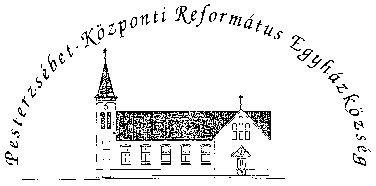 Pesterzsébet-Központi Református Egyházközség1204 Budapest, Ady E. u. 81.Tel/Fax: 283-0029www.pkre.hu   1893-2017